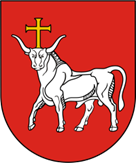 BIUDŽETINĖS ĮSTAIGOS 	,,............................................................................“	DIREKTORIUSĮSAKYMASDĖL BIUDŽETINĖS ĮSTAIGOS .... „PAVADINIMAS“.... INVENTORIZACIJOS METU NUSTATYTŲ PRADELSTŲ GAUTINŲ SUMŲ IR IŠANKSTINIŲ APMOKĖJIMŲ NUVERTINIMO...................... m. .................... ...d. Nr. ....  KaunasVadovaudamasis Lietuvos Respublikos finansinės apskaitos įstatymu, Inventorizacijos taisyklėmis, patvirtintomis Lietuvos Respublikos Vyriausybės 2022 m. birželio 15 d. nutarimu Nr. 630 „Dėl inventorizacijos taisyklių patvirtinimo“, Viešojo sektoriaus apskaitos ir finansinės atskaitomybės (VSAFAS) 22 standartu „Turto nuvertėjimas“,  BĮ „Kauno biudžetinių įstaigų buhalterinė apskaita“ ir viešojo sektoriaus subjektų, kurių buhalterinę apskaitą centralizuotai tvarko BĮ „Kauno biudžetinių įstaigų buhalterinė apskaita“, išankstinių apmokėjimų ir gautinų sumų apskaitos tvarkos aprašu, patvirtintu BĮ „Kauno biudžetinių įstaigų buhalterinė apskaita“  direktoriaus 2023 m. vasario 2 d. įsakymu Nr. 1-24 bei  apsižvelgiant į BĮ „Kauno biudžetinių įstaigų buhalterinė apskaita“  Inventorizacijos  komisijos pateiktus pasiūlymus ir išvadas:1. N u r o d a u  sumažinti, į apskaitą įtrauktų ir pradelstų apmokėti daugiau negu 361 dieną,  gautinų sumų ir išankstinių apmokėjimų balansinę vertę 100 %  pagal pridedamą sąrašą.2. Į p a r e i g o j u   pareigos  pareigos, vardas pavardė....., apie į apskaitą įtrauktų gautinų sumų ir išankstinių apmokėjimų sumažintą balansinę vertę nedelsiant DVS „Kontora“ priemonėmis  informuoti BĮ „Kauno biudžetinių įstaigų buhalterinė apskaita“.3. Pavedu... pareigos, vardas pavardė...........kontroliuoti šio įsakymo vykdymą (Įsakymo vykdymo kontrolę p a s i l i e k u sau). 4. Šis įsakymas per vieną mėnesį nuo informacijos apie jį gavimo dienos gali būti skundžiamas Regionų apygardos administracinio teismo Kauno rūmams (A. Mickevičiaus g. 8A, Kaunas) Lietuvos Respublikos administracinių bylų teisenos įstatymo nustatyta tvarka arba Lietuvos administracinių ginčų komisijos Kauno apygardos skyriui (Laisvės al. 36, Kaunas) Lietuvos Respublikos ikiteisminio administracinių ginčų nagrinėjimo tvarkos įstatymo nustatyta tvarka.Direktorius		 				Vardas Pavardė